「地域の公園は地域で守ろう」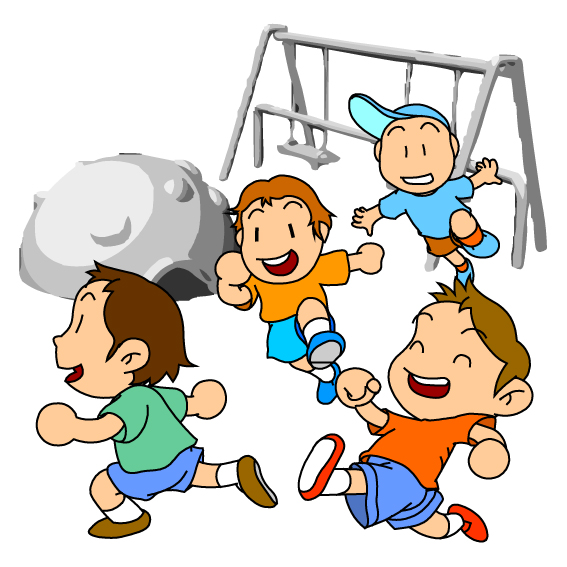 令和５年度小山市公園緑地課目　　次１．公園等愛護里親会とは　　　　　　　　　　　　　　　　（１）公園等愛護里親会の創設目的	１（２）活動の内容	１（３）公園等愛護里親会ができるまで	１（４）公園等愛護里親会への支援	２①助成金②物品支援（５）活動中の保険	２①加入手続き②保険料③万が一事故が発生したら④保険の種類と補償内容⑤対象とならない主な活動２．公園等愛護里親会の活動方法　　　　　　　　　　　　　（１）活動の前に	４①体をほぐす②ケガをしない服装③役割分担④水分を用意しましょう⑤簡単な救急セットの用意（２）いろいろな活動	５①花壇づくり②中低木類の管理③除草④清掃⑤堆肥づくり⑥利用調整⑦利用マナーの指導⑧遊具等の安全点検⑨行事・イベントの開催⑩公園等愛護里親会のＰＲ３．公園等愛護里親会助成金の使い道について	１１４．公園等愛護里親会についてのＱ＆Ａ	１２５．市への手続き・報告	１４（１）結成届（２）助成金交付申請書（３）活動実績報告書６．里親会に関連する法律や条例及び許可手続きについて	１５（１）都市公園法（２）小山市都市公園条例（３）小山市高齢者、障がい者等の移動等の円滑化のために必要な特定公園施設の設置に関する基準を定める条例（４）小山市環境美化条例（５）公園内行為許可について（６）公園占用許可について７．小山市の公園と公園に関する担当部署について	１７（１）小山市の公園（２）公園の種類①幼児公園②街区公園③近隣公園④地区公園⑤総合公園⑥運動公園⑦特殊公園（３）担当部署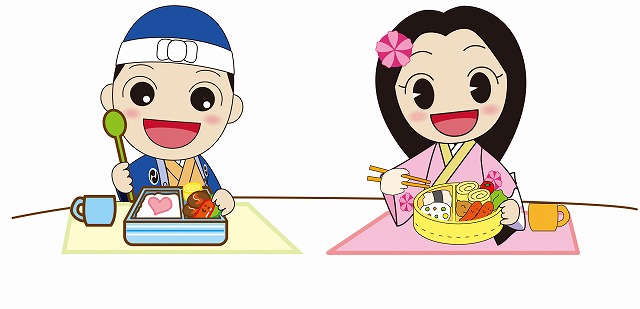 小山公認ブランド　政光くん・寒川尼ちゃん（１）公園等愛護里親会の創設目的小山市の公園等愛護里親会制度は公園の清掃等を自発的に行う地域の団体に助成金を交付し、市民のボランティア活動の活性化を図るとともに、公園愛護精神の普及を目的としています。これにより、公園の安全で快適な利用を促進しようとするものです。（２）活動の内容市内には開発行為によって作られた小さな公園から小山総合公園のような大きな公園までたくさんの公園があります。それらの公園について、多くの皆様が様々な活動を行っています。毎日のように公園清掃を行っている団体や公園を利用して地域のイベントを行っている団体もあります。公園は地域の皆様の共通の財産です。その公園の価値を高めるための活動を行っているのが公園等愛護里親会です。（以下、「里親会」とします。）里親会の活動は、「公園のためになる」とともに「自分たちの住むまち全体を楽しい場所にする」という活動でもあります。具体的な活動内容は、公園の近隣の方々（自治会など）が中心となり、地域の公園としての愛着を持ち、地域で管理できるよう、主に日常の清掃や除草、樹木への水やり、遊具などの公園施設の簡単な点検、公園利用者へのマナー指導などをお願いしています。また、花壇の設置・管理、植栽の管理、公園を利用した様々な地域行事を行っているところもあります。（３）公園等愛護里親会ができるまで公園を管理する市と自治会など地域の方が話し合って結成するのが一般的です。新しくできる公園では、公園を作る時から地域の皆様の意見を取り入れて地域の特性に合った公園を計画し、完成と同時に里親会を結成していただいています。結成することが決まれば、活動内容や会長などの役員を決め、規約を定めていただくとともに結成届の提出をお願いします。里親会の構成母体は○自治会全体で結成○自治会の一部（育成会・老人会など）や班での結成○マンションの管理組合で結成○地域住民の有志の皆様での結成など様々な形態がありますが、どのような形で結成するかは地域の特性を十分考慮していただき、活動が活発・円滑に行われるよう、地域の皆様にお任せしています。最近では、市民活動や企業の社会貢献活動が盛んになっていることから市民活動団体や企業が里親会を結成することもできるようになっています。結成にあたっては、地域の方々の理解や協力が必要です。（４）公園等愛護里親会への支援小山市では活動に対して助成金のみの支援だけではなく、技術支援や物品の提供などの支援を行っています。①助成金助成金は公園愛護活動に対する謝礼金の意味で公園の規模に応じて年に１度お支払いしています。②物品支援里親会活動に必要な道具やごみ袋等の消耗品などの物品をお渡ししています。※支援物品は、時期によってお渡しするまでにお時間をいただく場合があります。また、希望する量が多い場合には調整させていただく場合があります。（５）活動中の保険活動中の怪我や物損に対して、小山市市民活動災害補償保険制度があります。①加入手続き小山市が市の市民活動を対象に保険に加入していますので、事前の加入手続きは必要ありません。②保険料市が保険料の負担をしていますので、保険料を支払う必要はありません。③万が一事故が発生したら市役所公園緑地課までご連絡のうえ、「市民活動災害補償保険事故報告書」により事故発生日より２週間以内にご報告願います。書類の提出が遅れると保険が適用になりませんので、お気をつけください。④保険の種類と補償内容傷害保険（活動中の事故で、活動者が死亡、負傷したとき）損害賠償責任保険（指導者等の過失により法律上の賠償責任を負ったとき）⑤対象とならない主な活動傷害保険：・本人の故意または重大な過失　　　　　　　　　・無免許運転中、飲酒運転中・自殺行為・犯罪行為・闘争行為等。　　　　　　　　　・むちうち症、腰痛その他の症状がある場合でも、それを裏付ける医学的他覚所見がないと支払いの対象になりません。損害賠償責任保険：・地震・噴火・洪水・津波などによるもの。・指導者等の同居の親族に対して負担するもの（１）活動の前に①体をほぐす除草や清掃など軽い活動を行う場合でも、準備体操やストレッチを行い、ケガを未然に防ぎましょう。②ケガをしない服装虫刺されや日除けを防ぐため、夏でも長袖、長ズボンで活動することをお勧めします。公園は小さなこどもたちが遊ぶことから、体に悪い殺虫剤は極力使用しないようにしています。虫刺されにはご注意ください。また、帽子を使用すると直射日光を避けるだけでなく、万が一、頭部に物が当たった場合でも衝撃を和らげます。③役割分担活動を始める前に、リーダーの人から「今日は何をどのようにするのか」を全員に説明したうえで、役割分担を行いましょう。役割や活動場所を明確にすることにより、活動を効率的かつ安全に行うことができます。特に、新しい人や慣れない人が参加する場合には説明を十分にしましょう。また、作業途中でも声をかけるなどの配慮をしてあげましょう。お子さんやお年寄りには無理のない作業をお願いしましょう。④水分を用意しましょう水分の補給をしないで活動した場合は、脱水症状や熱中症にかかってしまうことがあります。活動前に水を１杯飲むとともに、活動が１時間を超える場合は、途中で休憩を入れるなどして、こまめに水分を補給しましょう。夏場だけでなく５月頃から１０月上旬位まで特に、急激に気温が上がった日やその次の日の対策も必要です。⑤簡単な救急セットの用意除草の際などに鎌の使い方を誤って手を切ってしまうことがあります。また、道具を使わなくても、ちょっとしたことで手や足にケガをしてしまうことがありますので、あらかじめ消毒液や絆創膏などの簡単な救急セットを用意しておきましょう。（２）いろいろな活動里親会活動には様々な活動がありますが、代表的な活動について説明します。これらの活動の他にも地域の特性を活かして独自の活動も模索してみてください。また、里親会によって活動内容の温度差があるのは仕方がないことです。現時点で、自分たちでできる範囲の活動を行ってください。花壇づくり公園は「地域の庭」であり、地域の皆様の共有の財産です。その庭に咲く伸び伸びと育つ季節の花々は、公園の魅力の一部と言えます。里親会を中心に地域の方々の庭に咲く花を手入れしてみましょう。公園の利用者が増え、前よりもにぎやかな公園になり、ごみのポイ捨てや悪戯が減ります。また、里親会を知らない人たちに里親会のＰＲをすることができます。これにより、里親会活動に参加する人が増えていきます。②中低木類の管理サツキ・ツツジなどの低木類は、適期に刈り込みなどの管理を行うことにより、毎年綺麗な花を咲かせることができます。また、木の高さを常に低くして見通しを良くすることにより、安全・安心な公園づくりを行うことができます。③除草除草の一番の目的は、雑草を取り除くことで公園内の見通しを確保したり、公園の美観を良くすることです。公園が雑草で覆いつくされてしまうと利用者も少なくなってしまいます。除草を行うときは、鎌や窓ホー（円形のクワ）、根切こて（除草フォーク）などを用いて、雑草を根ごと取り除くのが基本ですが、雑草の生え方や参加者の力量に合わせてできる範囲で行ってください。生育が活発になる春から夏にかけては、地域に活動をＰＲして応援を募るなど、たくさんの人数で、できるだけ短時間で終わるように工夫をすることがポイントです。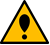 除草を行うもうひとつの方法は除草剤の散布です。市では里親会で必要な除草剤を配布しておりますのでお声かけください。最近の除草剤は土の中に入ってしまえば人体に害はありませんので安心して使用できます。しかしながら、散布中及び散布直後はマスク、ゴム手袋を装着するなど、十分に注意してください。また、散布量も除草剤の説明書をよく読んでいただき、適正な量の水で希釈してから散布をお願いします。散布方法等についてわからない点があれば市に相談してください。除草後の草が多量に出て、処分に困った場合には、ビニール袋に入れて公園の角に置いていただければ回収に行きますので市まで連絡をお願いします。④清掃いつもきれいな公園は、近所の方々のおしゃべりの場になったり、子ども達が遊びにやってきたり、ベンチで読書をしたりと、地域の皆様の憩いの場となります。清掃によって、公園がきれいになると・・・○公園の利用者が増える○子どもや幼児が安心して遊べる○公園内のポイ捨てが減る○不審者が現れないといった効果があります。また、公園は「地域の鏡」と言われています。ゴミが散乱している公園やトイレが常に汚い公園は、地域のイメージダウンにもつながりかねません。市民の皆様が気持ちよく過ごせる公園を目指していきましょう。⑤堆肥づくり清掃を行って集まった落ち葉や、除草作業で刈り取った草は、そのままゴミとして捨ててしまわずに、公園の一角に堆肥置き場を作って堆肥（腐葉土）としてリサイクルすることができます。落葉で堆肥を作ると・・・○落葉掃除のごみ処理が楽になる○落葉をリサイクルすることでゴミが減量できる○昆虫の住処作りなどの環境活動につながるといった効果があります。でも、設置場所を間違えたり、管理が不十分ですと、不快害虫が発生したり、不快な臭いが発生したり、公園の美観を損ねるといったトラブルが発生しますので注意してください。⑥利用調整公園を地域の人たちで主体的に活用していただくため、必要に応じて、地域の人たちに利用調整を図っていただくことがあり、その中心的な役割を果たすのが里親会になります。正式な公園の利用許可については市に申請し、市が許可を出していますが、許可を受けた者が絶対的に使用するというのではなく、地域で話し合いながら譲り合いの精神で利用すると里親会の活動も楽しいものになります。⑦利用マナーの指導子ども達が危険な遊びをしている、犬を放している、ゴミを放置したままで帰ろうとしているなどの危険な行為やマナーに反する行為を見つけた場合は、できる範囲でマナー指導の呼びかけをお願いします。呼びかけを行う場合は・・・○自分からあいさつをする。○できるだけ２人以上で声をかける。○やさしく話しかける。○聞き入れてくれない場合は、とりあえずそれ以上注意をしない。⑧遊具等の安全点検小山市では、定期的（１年に１度）に公園施設や遊具の点検を行っています。点検に基づき、優先順位を決めて修繕を行っています。しかしながら、いたずらや破壊行為、思いもつかないような利用の仕方によるケガ等については完全に防ぐことができません。また、点検時は問題がなくても時間のたたないうちに危険な状態になってしまうこともあります。里親会の皆さんが、日頃の活動の中で、遊具の簡単なチェックや、子どもの遊びを見守っていただきますようご協力をお願いします。危ないな？と感じたら遠慮なく市までご連絡ください。公園の遊び場には２つの種類の危険が潜んでいます。ひとつは、割れたガラスが落ちていたり、遊具のねじがゆるんでいたりといった、遊んでいる子どもには見つけにくく、放置すれば事故につながりかねない危険（ハザード）です。もうひとつは、子どもが自ら察知し、挑戦するかどうか自分で決めることができる危険（リスク）があります。子どもにとって公園は大切な遊びの場です。遊びを通して危険を判断する能力や対処方法などを学んでいきます。子どもたちの遊びを見守っていただく際には、ハザードを確実に取り除くとともに、遊びの価値を尊重しながらリスクを適切に管理し、冒険や挑戦をする子どもたちを見守っていくことも、重要なことと考えられます。⑨行事・イベントの開催公園という「地域の庭」を活用して、皆様の公園でも様々なイベントを開催してみましょう。近隣の小学校や保育園・幼稚園、育成会などとタイアップして、いろいろなイベントを行っている里親会があります。清掃や花壇づくりなどと組み合わせて実施すると里親会活動のＰＲにもなります。《イベントに関するＱ＆Ａ》Ｑ：イベントに伴い、車を公園内に乗り入れたいのですが？Ａ：イベント実施の許可申請時に公園緑地課にお声かけください。公園内への車の乗入れは原則としてできませんが、イベント開催に伴う物品を運搬する場合には、必要最低限の車を乗り入れすることができます。公園入口の車止めに鍵がかかっていることがありますので、市から鍵を借り受けてください。Ｑ：イベントで焼きそばを焼くために火を使用したいのですが？Ａ：公園内で火気を使用することは原則としてできません。公園でバーベキューを行いたいと問い合わせがありますが、全てお断りしています。しかし、里親会や自治会が主催する地域のイベントであれば行うことができますので、市までご相談ください。また、火災と紛らわしい煙または火災を発生する恐れがある場合には、消防署に「火煙発生届」の提出が必要になります。Ｑ：公園内で花火はできますか？Ａ：市販の子ども用花火などであれば可能です。地域の皆様がグループ・個人で行うもので危険性がなく、あまり遅い時間までは行わないなど、他の公園利用者及び近隣住民の迷惑とならないものについては、原則として公園内行為の申請は必要としません。ただし、打ち上げ花火やロケット花火、バクチクなどの他人に危害が及ぶ恐れがあるものや、騒音を発生するものは禁止です。Ｑ：イベント時に露天商を入れてもいいの？Ａ：公園内における販売行為は原則として禁止させていただいています。しかしながら、イベントの開催要項等で物品の販売が決定されていれば可能です。Ｑ：地域の団体以外の団体はイベントを開催できるの？Ａ：使用条件が整えば利用は可能です。ただし、里親会や自治会の了解を得ることも条件とします。⑩公園等愛護里親会のＰＲ里親会活動のＰＲは発展的な活動ですが○地域の人たちに活動を理解してもらう○活動への新たな参加者を増やす○ＰＲ不足による不要なトラブルを回避するためにも、できる範囲でＰＲを積極的に行うようお願いします。《里親会の活動をＰＲするための３つのステップ》●ステップ１清掃活動やイベントの日時を周知するだけでなく、公園利用者に、公園を利用できない日時を知らせる役目にもなります。活動やイベントへの参加者を増やすためにも、チラシやポスターの掲示、自治会の回覧板を利用するなど、事前のＰＲを行いましょう。●ステップ２熱心に活動していても、里親会の存在を知らない人にとっては、「誰が何のためにしているのかわからない」ことがあります。誰が何のために行っているのかを看板などを使ってさりげなくＰＲしましょう。また、活動に参加していないからといって、厳しく接するのではなく、やさしく接する気持ちを持ちましょう。参加したくても、きっかけが無い人も多くいるのではないでしょうか。●ステップ３大きな活動が終わった後や、年度の最後に「こんなことをやりました。こんな人が参加してくれました。といった報告をまとめて、公園内に掲示したり、自治会内の回覧板などで紹介していきましょう。里親会の活動に必要な経費（の一部）として助成するもので、使途は明確に限定していませんが、市から支払われる公金という性格上、里親会においても適切な執行をお願いします。また、できる限り領収書を保管し、さらに毎年、会計報告を公開するなど、里親会費の使途を明確にしておきましょう。○：問題の無い使途です。△：一部現物支給しているものもあります。不足する場合には里親会で購入してください。×：この使い道はできるだけ避けてください。（里親会独自の収入があり、それを充当する場合はこの限りではありません。）Ｑ：消耗品等の物品はどの程度もらえますか？Ａ：希望する数量をお渡ししますが、現在お持ちの物品や参加人数・活動内容によって数を調整させていただく場合もあります。Ｑ：どこに行けばもらえますか？Ａ：公園緑地課にて配布しています。物品と引き換えに受領証を記入いただきますのでご了承ください。Ｑ：年度当初に助成金をもらうことはできませんか？Ａ：里親会助成金の支払いにあたっては、提出していただいた書類により、４月１日現在における里親会の存続や、活動状況を把握する必要があるため、お支払いは７月頃となります。Ｑ：里親会助成金は繰り越してもいいですか？Ａ：繰り越しても大丈夫です。年度末に無理に使い切らなくても結構です。繰り越した予算は、翌年度の里親会助成金支給までの活動に使用してください。里親会費を使って大きな行事や物品の購入を計画されても良いと思います。Ｑ：公園利用者に対して里親会活動のPRをしたいが、看板等は設置してもらえるのですか？Ａ：活動団体名を入れたプレートの作成が可能です。公園緑地課までご相談ください。Ｑ：新しく会長になったばかりで、里親会の制度や活動の方法がわからないのですが？Ａ：前会長からの引継ぎを密に行ってください。ご不明な点がありましたら、どんなことでも、公園緑地課までご相談、お問合せください。Ｑ：老人会や育成会だけで里親会活動をしていましたが、参加者が減ってきてしまい、活動が難しくなってしまったのですが、どうすれば良いですか？Ａ：公園緑地課にご相談ください。地域の他団体への働きかけや新たな活動の展開方法について、一緒に考えて行きます。Ｑ：市の委託業者が行う草刈や樹木の剪定の日程を教えて欲しい。Ａ：委託業者からは、年間の計画が提出されていますので、問い合わせがあれば答えられるようになっています。また、業者には作業の前に日時などを地元の皆様に連絡するよう指示をしています。ただし、緊急の作業や天候の関係で変更する場合などで、連絡ができない場合もありますのでご了承ください。Ｑ：どうして銀行口座が必要なのですか？Ａ：助成金の振込み先として必要になります。原則として、自治会や育成会などの口座ではなく、里親会専用の口座を開設していただきます。なお、新規口座開設の際には会の規約が必要になりますが、ひな形を用意してありますのでご利用ください。Ｑ：活動していたらハチの巣を見つけたがどうすれば良いですか？Ａ：公園緑地課まで連絡をいただければ巣の撤去を行います。植え込みの中や枝の茂みの影などの、一見わかりにくい場所に巣がある場合が多いので、よく確認してから活動を始めてください。Ｑ：犬の散歩はいけないのですか？Ａ：公園を利用する皆さんが、花や木々に癒されるのと同様にペットに癒される方がたくさんいます。そんなペットを飼う人の急増に伴い、マナーを守らない飼い主も増えているのが実情です。多くの飼主はマナーを守っているのでしょうが、ごく少数の飼主のために小山市では公園内での犬の散歩を認められないでいます。里親会のアンケート結果からも犬の散歩は容認できない意見が多数を占めているところです。「どうして犬を散歩させてはいけないの？」という苦情が数多く寄せられていますが、当面の間はこのルールを維持していくこととしています。今後、さらに調査・研究を重ね、公園毎のルール（大きい公園はＯＫなど）を検討していくことも必要と考えています。（１）結成届里親会を結成したときに提出します。様式は公園緑地課にあります。（２）助成金交付申請書毎年度、４月～５月に提出いただきます。１年間の活動予定と役員が変更になった場合の役員名簿並びに里親会の構成員を明記していただきます。毎年度、４月に前年度の会長宛に様式を送付させていただきますので、実績報告書とともに提出をお願いします。また、会長が変更になる場合には綿密な引継ぎを行っていただきますようお願いします。（３）活動実績報告書里親会の活動状況の報告として４月に提出いただいています。購入した資材の数量、金額、会議費等の領収書の写し又は決算書の写し、活動内容がわかる写真の添付をお願います。（１）都市公園法日本全国の公園整備や管理の大本になるのが「都市公園法」です。この法律により、公園の定義や施設を設置する基準、公園の管理について定められています。昭和３１年に制定され、改定を重ねて今に至っています。（２）小山市都市公園条例国の都市公園法を基に、小山市における公園の設置や管理について定めたものが小山市都市公園条例になります。昭和４０年に制定され、公園内の施設の設置、公園利用における制限や禁止事項について記載されています。（３）小山市高齢者、障がい者等の移動等の円滑化のために必要な特定公園施設の設置に関する基準を定める条例公園を整備するうえで必要なバリアフリー化についての基準について記載されています。園路の幅や勾配など誰もが公園施設を利用できるように整備基準を設けてあります。平成２４年度に制定されました。（４）小山市環境美化条例空き缶やたばこの吸殻などのポイ捨て禁止、犬の糞を放置することや犬を放すことの禁止などが明記されています。これらの事項を定めて、市民の環境美化意識の高揚を図ることにより、良好な生活環境の保全に寄与することを目的としています。当然ながら公園におけるこれらの行為も禁止されています。（５）公園内行為許可について公園でイベントを行ったり、グランドゴルフを行ったりする場合は原則として都市公園条例に基づき、所定の手続きが必要になります。許可にあたっては、原則として公園使用料が発生しますが、自治会の行事であったり、市の行事である場合は使用料免除となります。ある一定の市民のみが使用することになりますので、忘れずに許可申請を行ってください。許可にあたっては、行事の内容、申請者の違いなどにより、許可できる場合とできない場合があります。（例えば地域とは関係のない者が営利を目的とした物品の販売は認めていません）里親会とは関係のない団体によるイベントや映画・テレビの撮影などの許可を出す場合にはあらかじめ里親会の皆様に市から連絡をさせていただきますのでご協力をお願いします。（６）公園占用許可について公園内に都市公園法で決められた公園施設以外の工作物などを第三者が設置する場合に行います。具体的には、公園とは関係のない電柱や電線などがありますが、占用できる物件は公園の良好な維持・保全のため、都市公園法によって厳しく制限されています。許可にあたっては、占用料が発生し、原則として有償となります。自治会等が設置する「自主防災会倉庫」などは占用料が免除され、無償となっています。占用物件に応じて許可期間が定められ、継続するには更新手続きが必要となりますので注意願います。（１）小山市の公園小山市内には「小山運動公園」や「小山総合公園」などの大きな公園から開発行為によってつくられた小さな幼児公園、広場も含めると、令和4年度末時点で350箇所あります。（２）公園の種類公園は、その大きさや機能により分類しています。幼児公園都市公園法上の規定はありませんが、ある一定の規模で住宅を分譲するなどの行為の場合、行為面積の３％の公園を開発業者が設置する義務があります。公園の完成後、市に帰属され、小山市が管理する公園となります。小山市の「人と企業を呼び込む施策」と立地条件の良さにより最近では開発行為がたくさん行われ、219箇所の公園があります。②街区公園最も市民生活に身近な公園で、ゆっくり歩いていける範囲内（半径２５０ｍ）に広場や遊具などを備えた公園です。１箇所あたり０．１ｈａ～０．２５ｈａを標準として配置しており、市内に87箇所あります。近年では、整備時にワークショップを実施して地域の皆様の意見を取り入れた特色のある公園を整備しています。（以前は「児童公園」と呼ばれていました。）③近隣公園街区公園の機能に加えて、少年サッカーや少年野球などの運動ができる広場や、野原などを備えた公園です。主として半径５００ｍの範囲内に居住する方々の利用を想定しており、1箇所あたり２ｈａを標準として配置しています。城東公園や駅東公園、城南公園がこれにあたり、全部で１3箇所の公園があります。④地区公園街区公園、近隣公園よりもさらに大きな公園が地区公園です。広さの特徴を活かし、地域の方々がスポーツを楽しむことができる施設の設置や歴史、自然環境を保全するなど、地域の特徴を活かした公園整備をしています。主として半径１ｋｍの範囲内に居住する方々の利用を想定しています。城山公園、あけぼの公園、間々田八幡公園、間々田美しが丘公園の４公園が地区公園です。⑤総合公園小山市民全員の休息、観賞、散歩、遊戯、運動等の総合的な利用のために設置される公園です。１箇所あたり１０ha～７５haを標準としています。小山市には、外城の小山総合公園と新小山市民病院に隣接する小山思いの森の２公園があります。小山総合公園は、体育館、プール館をはじめ、複合遊具施設や、レンタサイクル、バーベキュー広場などの施設を備えた公園で、１９ｈａの広さがあります。⑥運動公園競技が可能な運動施設を備えた面積１５ｈａ～７５ｈａを標準とした公園です。小山には向野に小山運動公園があります。陸上競技場兼サッカー場、硬式野球場、軟式野球場、テニスコートなどがあり、最近では、競技を行っていなくても多くのジョギングする人や散歩をする人が利用しており、２０ｈａの広さがあります。その他、思川緑地や石ノ上河川広場等の河川敷を利用した公園もあります。⑦特殊公園風致公園、歴史公園など、特殊な公園で特徴的な景観歴史的建造物を保存活用した公園です。小山には、やすらぎの森や乙女かわらの里公園、おやま縄文まつりの広場などがあります。（３）担当部署小山市都市整備部公園緑地課　〒３２３－８６８６　小山市中央町１－１－１（庁舎４階）緑化推進係（２２－９８８１）・都市緑地の保全及び緑化に関すること・公園の占用に関すること・公園内行為に関すること ・公園施設の貸し出しに関すること公園整備係（２２－９８８６）・公園、緑地等の調査、計画及び施行に関すること公園管理係（２２－９８７７）・公園、緑地等の維持保全及び修繕に関すること・公園等愛護里親会に関すること公園規模助成金（１箇所当たり）幼児公園（開発公園）７，０００円街区公園以上２１，０００円区分保険金額死亡１名　　　　５００万円後遺障害１名　１５～５００万円入院１日につき３，０００円（事故の日から１８０日まで）通院１日につき２，０００円（事故の日から１８０日以内の通院で９０日まで区分保険金額身体賠償１名　　　　　６千万円１事故　　　　　３億円財物賠償１事故　　　５００万円保管物賠償１事故　　　１００万円使い道適否ゴミ袋や除草剤などの消耗品△ほうきや熊手などの道具・用具△活動の際の飲物代など○支給物品以外の道具○里親会主催の行事○会議・打合せの資料作成や茶菓子代○行政との連絡に必要な切手、電話、交通費○忘年会などの経費の一部×個人的な物品の購入×活動に参加する団体への謝礼的な経費の支出×政治団体・宗教団体への支払い×各種行事への協賛金×参加者への活動手当て×